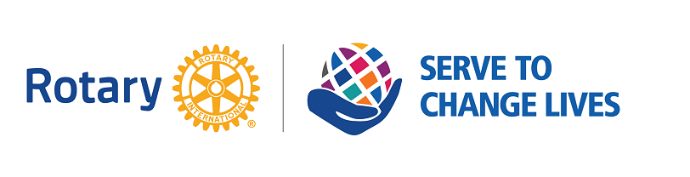 		       Hanover Rotary Club Minutes1/19/22 Weekly MeetingBrenda called the meeting to order at 6:50 PM.  Blessing: Brenda Pledge:  MichelleAttending Members:  In person: Brenda, Ken, Michelle, Aimee, Janice, Judson, Penny, Robert, GlennOn Zoom: Sanjeev, Holly, Arnie, ClintHonorary Rotarian:  Visiting Rotarians:  Celeste Cohen, Anchorage International ClubGuests: Rebecca Tres, guest of RobertSergeant-at-Arms Report: 13 Rotarians, 1 visiting Rotarian, and 1 guest. Penny had a joke: How do you get a squirrel to like you? You act like a ‘nut’.Happy/Sad Bucks: Glenn is happy to back after missing last week, and happy to see Rebecca Robert is happy to see Rebecca too!Aimee is happy because she got promoted!Penny is happy because she has been nominated as a Board member for Meeting Planners InternationalRotary Minute: January is Rotary Awareness month. The January issue of the Rotarian magazine has coverage of the theme. There is a video on Rotary.org about what clubs are doing around the world. There are also articles about what is going on around the world. He told us about what some of the clubs are doing.Announcements:The Essay Contest is now open.Mike Smith is stepping back to take care of his family.There will be some open positions and things that people will need to do. Glenn volunteered take over the Sergeant at Arms role. Judson volunteered gathering the meal orders. Mike will also not continue as Treasurer for the new Rotary year, so we are looking for a replacement.Program:Shrimp & Suds Update – there has been a lot of turnover at Kings Dominion, but have finally made contact with someone and have been able to confirm the date of May 12, 2022 (second Thursday in May)Glenn suggesting sending out to everyone to get the list of sponsors to members. The sponsors contribute a lot to the bottom line. Ken suggesting that we contact some of the former committee members to ask them to participate. Ken will not be the chairman of the committee but he is willing to help out with all the things he can to be chairman. Contact Brenda if you are interested in chairing the project.Everyone in the club is expected to participate in the event in some way. A committee meeting will be held soon for planning to event – watch your e-mail for a date/timeAfter Judson led the Club in the 4-Way Test, Brenda adjourned the meeting at 7:32 p.m.									Michelle Nelms	